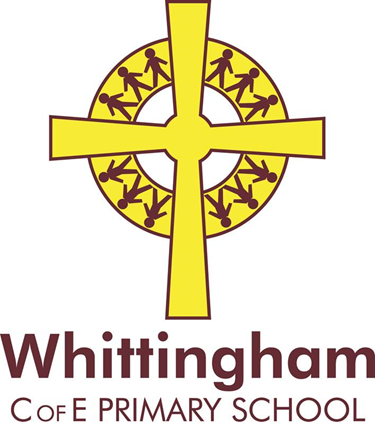  Friday 17th February,Dear Parents/Legal Guardians,World Book Day is fast approaching and we are very excited about sharing our passion for reading. We will be celebrating this in school on Thursday 2nd March (first week back after the half term holiday). We have planned a range of fun activities which the children will take part in throughout the day.It would be lovely if all children could come to school on this day dressed as a book character. Please encourage your child to bring along their favourite book to share.We will also be holding a book swap in each classroom. Please could each child bring in a suitable book for their age range that they no longer read, to exchange with a friend. We look forward to seeing the children come in their creative costumes and spend the day celebrating reading.Kind regards,Mrs Fletcher and Mrs MauleLiteracy Co-ordinators